The CollectAlmighty and merciful God, it is only by your gift that your faithful people offer you true and laudable service: Grant that we may run without stumbling to obtain your heavenly promises; through Jesus Christ our Lord, who lives and reigns with you and the Holy Spirit, one God, now and for ever. Amen.Old TestamentJoshua 3:7-17The Lord said to Joshua, “This day I will begin to exalt you in the sight of all Israel, so that they may know that I will be with you as I was with Moses. You are the one who shall command the priests who bear the ark of the covenant, ‘When you come to the edge of the waters of the Jordan, you shall stand still in the Jordan.’” Joshua then said to the Israelites, “Draw near and hear the words of the Lord your God.” Joshua said, “By this you shall know that among you is the living God who without fail will drive out from before you the Canaanites, Hittites, Hivites, Perizzites, Girgashites, Amorites, and Jebusites: the ark of the covenant of the Lord of all the earth is going to pass before you into the Jordan. So now select twelve men from the tribes of Israel, one from each tribe. When the soles of the feet of the priests who bear the ark of the Lord, the Lord of all the earth, rest in the waters of the Jordan, the waters of the Jordan flowing from above shall be cut off; they shall stand in a single heap.”When the people set out from their tents to cross over the Jordan, the priests bearing the ark of the covenant were in front of the people. Now the Jordan overflows all its banks throughout the time of harvest. So when those who bore the ark had come to the Jordan, and the feet of the priests bearing the ark were dipped in the edge of the water, the waters flowing from above stood still, rising up in a single heap far off at Adam, the city that is beside Zarethan, while those flowing toward the sea of the Arabah, the Dead Sea, were wholly cut off. Then the people crossed over opposite Jericho. While all Israel were crossing over on dry ground, the priests who bore the ark of the covenant of the Lord stood on dry ground in the middle of the Jordan, until the entire nation finished crossing over the Jordan.The PsalmPsalm 107:1-7, 33-37Confitemini Domino1 Give thanks to the Lord, for he is good, *
and his mercy endures for ever.2 Let all those whom the Lord has redeemed proclaim *
that he redeemed them from the hand of the foe.3 He gathered them out of the lands; *
from the east and from the west,
from the north and from the south.4 Some wandered in desert wastes; *
they found no way to a city where they might dwell.5 They were hungry and thirsty; *
their spirits languished within them.6 Then they cried to the Lord in their trouble, *
and he delivered them from their distress.7 He put their feet on a straight path *
to go to a city where they might dwell.33 The Lord changed rivers into deserts, *
and water-springs into thirsty ground,34 A fruitful land into salt flats, *
because of the wickedness of those who dwell there.35 He changed deserts into pools of water *
and dry land into water-springs.36 He settled the hungry there, *
and they founded a city to dwell in.37 They sowed fields, and planted vineyards, *
and brought in a fruitful harvest.orOld TestamentMicah 3:5-12Thus says the Lord concerning the prophets
who lead my people astray,who cry “Peace”
when they have something to eat,but declare war against those
who put nothing into their mouths.Therefore it shall be night to you, without vision,
and darkness to you, without revelation.The sun shall go down upon the prophets,
and the day shall be black over them;the seers shall be disgraced,
and the diviners put to shame;they shall all cover their lips,
for there is no answer from God.But as for me, I am filled with power,
with the spirit of the Lord, 
and with justice and might,to declare to Jacob his transgression
and to Israel his sin.Hear this, you rulers of the house of Jacob
and chiefs of the house of Israel,who abhor justice
and pervert all equity,who build Zion with blood
and Jerusalem with wrong!Its rulers give judgment for a bribe,
its priests teach for a price, 
its prophets give oracles for money;yet they lean upon the Lord and say,
“Surely the Lord is with us! 
No harm shall come upon us.”Therefore because of you
Zion shall be plowed as a field;Jerusalem shall become a heap of ruins,
and the mountain of the house a wooded height.The PsalmPsalm 43Judica me, Deus1 Give judgment for me, O God, 
and defend my cause against an ungodly people; * 
deliver me from the deceitful and the wicked.2 For you are the God of my strength; 
why have you put me from you? * 
and why do I go so heavily while the enemy oppresses me?3 Send out your light and your truth, that they may lead me, * 
and bring me to your holy hill 
and to your dwelling;4 That I may go to the altar of God, 
to the God of my joy and gladness; * 
and on the harp I will give thanks to you, O God my God.5 Why are you so full of heaviness, O my soul? * 
and why are you so disquieted within me?6 Put your trust in God; * 
for I will yet give thanks to him, 
who is the help of my countenance, and my God.The Epistle1 Thessalonians 2:9-13You remember our labor and toil, brothers and sisters; we worked night and day, so that we might not burden any of you while we proclaimed to you the gospel of God. You are witnesses, and God also, how pure, upright, and blameless our conduct was toward you believers. As you know, we dealt with each one of you like a father with his children, urging and encouraging you and pleading that you lead a life worthy of God, who calls you into his own kingdom and glory.We also constantly give thanks to God for this, that when you received the word of God that you heard from us, you accepted it not as a human word but as what it really is, God's word, which is also at work in you believers.The GospelMatthew 23:1-12Jesus said to the crowds and to his disciples, “The scribes and the Pharisees sit on Moses' seat; therefore, do whatever they teach you and follow it; but do not do as they do, for they do not practice what they teach. They tie up heavy burdens, hard to bear, and lay them on the shoulders of others; but they themselves are unwilling to lift a finger to move them. They do all their deeds to be seen by others; for they make their phylacteries broad and their fringes long. They love to have the place of honor at banquets and the best seats in the synagogues, and to be greeted with respect in the marketplaces, and to have people call them rabbi. But you are not to be called rabbi, for you have one teacher, and you are all students. And call no one your father on earth, for you have one Father-- the one in heaven. Nor are you to be called instructors, for you have one instructor, the Messiah. The greatest among you will be your servant. All who exalt themselves will be humbled, and all who humble themselves will be exalted.”Optional parts of the readings are set off in square brackets.The Bible texts of the Old Testament, Epistle and Gospel lessons are from the New Revised Standard Version Bible, copyright 1989 by the Division of Christian Education of the National Council of the Churches of Christ in the USA, and used by permission.The Collects, Psalms and Canticles are from the Book of Common Prayer, 1979.From The Lectionary Page: http://lectionarypage.netThe Lessons Appointed for Use on the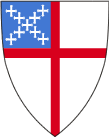 Sunday closest to November 2Year A
Proper 26
RCLTrack 1orTrack 2Joshua 3:7-17
Psalm 107:1-7, 33-37
1 Thessalonians 2:9-13
Matthew 23:1-12Micah 3:5-12
Psalm 43
1 Thessalonians 2:9-13
Matthew 23:1-12